20.06.2016  № 1668Об организации движения транспорта в городе Чебоксары во время проведения мероприятий посвященных Дню Республики в 2016 годуВ соответствии с Федеральным законом от 10.12.1995 №196-ФЗ «О безопасности дорожного движения», Федеральным законом от 06.10.2003 №131-ФЗ «Об общих принципах организации местного самоуправления в Российской Федерации», Федеральным законом от 08.11.2007 №257-ФЗ «Об автомобильных дорогах и о дорожной деятельности в Российской Федерации и о внесении изменений в отдельные законодательные акты Российской Федерации», Законом Чувашской Республики от 15.11.2007 №72 «Об основаниях временного ограничения или прекращения движения транспортных средств на автомобильных дорогах», Постановлением Кабинета Министров Чувашской Республики от 24.02.2012 №62 «Об утверждении Порядка осуществления временных ограничения или прекращения движения транспортных средств по автомобильным дорогам регионального, межмуниципального и местного значения в Чувашской Республике», распоряжением главы города Чебоксары от 04.04.2016 №19-р «О подготовке и проведении в 2016 году Дня Республики в городе Чебоксары», в целях обеспечения безопасности дорожного движения и организации транспортного обслуживания населения в городе Чебоксары во время проведения мероприятий, посвященных Дню Республики в 2016 году, администрация города Чебоксары п о с т а н о в л я е т:1. Временно ограничить: 1.1. С 07 час. 00 мин. до 11 час. 00 мин., с 19 час. 00 мин. до 23 час. 00 мин. 22.06.2016 стоянку транспортных средств на территории, прилегающей к площади мемориального комплекса «Победа» по улице Зои Яковлевой города Чебоксары.1.2. С 16 час. 00 мин. до 18 час. 00 мин. 24.06.2016 движение транспортных средств, по проспекту Ленина (от пересечения с улицей Ю. Гагарина до улицы Карла Маркса), улицам Карла Маркса, Композиторов Воробьевых, Ленинградской, площади Красной города Чебоксары. Движение транспортных средств организовать в объезд по существующей улично-дорожной сети по улицам Энгельса, Ярославская, Президентскому бульвару города Чебоксары. Для автобусов городских маршрутов на этот период определить остановки «ОАО «Стройтрест № 1», «Гимназия №2», «Медсанчасть МВД» по улицам Энгельса и Ярославская города Чебоксары.  1.3. С 08 час. 00 мин. 23.06.2016 до 24 час. 00 мин. 24.06.2016 стоянку транспортных средств по Президентскому бульвару (от пересечения с улицей Композиторов Воробьевых до площади Красной), улице Ленинградская (от пересечения с улицей Композиторов Воробьевых до площади Красной), на площади Красной города Чебоксары.1.4. С 12 час. 00 мин. до 18 час. 45 мин. 24.06.2016 стоянку транспортных средств по проспекту Ленина (от дома № 13 по проспекту Ленина до ул. Карла Маркса), по улицам Карла Маркса,  Композиторов Воробьевых города Чебоксары.1.5. С 22 час. 30 мин. 23.06.2016 до 00 час. 30 мин. 24.06.2016, с 22 час. 30 мин. до 24 час. 00 мин. 24.06.2016 движение транспортных средств по проспектам Ленина (от пересечения с ул. Ю. Гагарина до ул. Карла Маркса), Московскому (от Московского моста до пересечения с улицей Афанасьева), улицам Карла Маркса, Калинина (от пересечения с ул. Ю. Гагарина до пересечения с ул. Ярославская), Константина Иванова, Композиторов Воробьевых, Ленинградская, Ярославская (от пересечения с ул. И.С. Тукташа  до пересечения с ул. Калинина), Президентскому бульвару (от пересечения с 30-ой автодорогой до пересечения с площадью Красной), площади Красной города Чебоксары, кроме маршрутных транспортных средств. Движение транспортных средств организовать в объезд по существующей улично-дорожной сети по улицам Ю. Гагарина, Пирогова, 30-ой автодороге, проспекту Н. Никольского города Чебоксары. 1.6. С 22 час. 30 мин. до 24 час. 00 мин. 23.06.2016,  с 22 час. 30 мин. до 23 час. 30 мин. 24.06.2016 движение транспортных средств по дамбе Чебоксарского залива.2. Муниципальному бюджетному учреждению «Управление жилищно-коммунального хозяйства и благоустройства» (Белов О.Г.) оборудовать временными средствами организации дорожного движения участки дорог с ограничениями движения и стоянки транспортных средств согласно пункту 1 данного постановления.3. Муниципальному унитарному предприятию «Чебоксарское троллейбусное управление» (Каныгин А.В.):3.1. Организовать 23.06.2016, 24.06.2016 работу не менее 90 троллейбусов на маршрутах города Чебоксары. 3.2. Продлить время работы троллейбусов 23.06.2016 до 01 час. 00 мин. 24.06.2016,  24.06.2016 до 24 час. 00 мин. по маршрутам №№ 1, 3, 4, 11, 15, 18, 19.3.3. Назначить ответственных лиц из числа руководителей отделов и служб для обеспечения безопасности перевозок пассажиров с 23.06.2016 по 24.06.2016.4. Рекомендовать государственному унитарному предприятию Чувашской Республики «Чувашавтотранс» (Аказеев С.П.):4.1. Организовать 23.06.2016, 24.06.2016 работу на маршрутах города Чебоксары не менее 33 автобусов с продлением времени их работы до 01 час. 00 мин. 24.06.2016 и до 24 час. 00 мин. 24.06.2016. 4.2. Сосредоточить к 23 час. 00 мин.  23.06.2016,  24.06.2016  не менее 37 автобусов для перевозки пассажиров по автобусным маршрутам города Чебоксары №№ 3, 7, 10, 15, 16, 22, 23 в направлении  Новоюжного, Северо-западного и Юго-западного районов, переулка Ягодного, поселков Южный, Альгешево и Новые Лапсары города Чебоксары, с посадкой пассажиров на остановке общественного транспорта «Площадь Республики» города Чебоксары; не менее 6 автобусов межмуниципальных маршрутов №№ 101, 101-с с посадкой на остановке общественного транспорта «Национальный конгресс» в направлении города Новочебоксарск.4.3.  Назначить ответственных лиц из числа руководителей отделов и служб для обеспечения безопасности перевозок пассажиров с 23.06.2016 по 24.06.2016.5. Рекомендовать предприятиям, организациям и индивидуальным предпринимателям, осуществляющим на основании договоров с администрацией города Чебоксары перевозку пассажиров по маршрутам регулярных перевозок:5.1. Организовать 23.06.2016, 24.06.2016 работу автобусов на маршрутах регулярных перевозок пассажиров автомобильным транспортом в городе Чебоксары с продлением времени их работы до 01 час. 00 мин. 24.06.2016 и до 24 час. 00 мин. 24.06.2016. 5.2. Назначить ответственных лиц для обеспечения безопасности перевозок пассажиров с 23.06.2016 по 24.06.2016.6. Управлению по связям со СМИ и молодежной политики администрации города проинформировать жителей города Чебоксары о принятом решении через средства массовой информации.7. Контроль за исполнением настоящего постановления возложить на  заместителя главы администрации города Чебоксары по вопросам ЖКХ Александрова Г.Г.Глава администрации города Чебоксары	А.О. ЛадыковЧăваш РеспубликиШупашкар хулаАдминистрацийěЙЫШĂНУ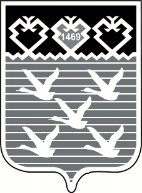 Чувашская РеспубликаАдминистрациягорода ЧебоксарыПОСТАНОВЛЕНИЕ